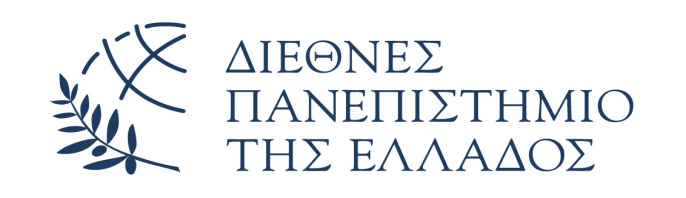 ΤΜΗΜΑ ΕΣΩΤΕΡΙΚΗΣ ΑΡΧΙΤΕΚΤΟΝΙΚΗΣΑΡΙΘΜ ΠΡΩΤ ………………………………ΗΜΕΡΟΜΗΝΙΑ …………………………….ΠΡΟΣΤΜΗΜΑ  ΕΣΩΤΕΡΙΚΗΣ  ΑΡΧΙΤΕΚΤΟΝΙΚΗΣ....... σπουδαστ ...ΕΠΩΝΥΜΟ  ………………………………………..ΟΝΟΜΑ ………………………………………...…..ΟΝΟΜΑ ΠΑΤΡΟΣ ……………………….….……ΟΝΟΜΑ ΜΗΤΡΟΣ …………………….…………ΕΞΑΜΗΝΟ ΦΟΙΤΗΣΗΣ ……………..….…..….ΑΕΜ  …………………………………………….…..ΤΗΛΕΦΩΝΟ ……………………………….………ΘΕΜΑ ………………………………………………………….………………………………………………………….Σέρρες  . . . . . . . . . . . . . . .  . . . . . . . . . . . . . . . . . . . . . . . . . . . . . . . . . . . . . . . . . . . . . . . . . . . . . . . . . .. . . . . . . . . . . . . . . . . . . . . . . . . . . . . . . . . . . . . . . . . . . . . . . . . . . .. . . . . . . . . . . . . . . . . . . . . . . . . . . . . . . . . . . . . . . . . . . . . . . . . . . .. . . . . . . . . . . . . . . . . . . . . . . . . . . . . . . . . . . . . . . . . . . . . . . . . . . .. . . . . . . . . . . . . . . . . . . . . . . . . . . . . . . . . . . . . . . . . . . . . . . . . . . .. . . . . . . . . . . . . . . . . . . . . . . . . . . . . . . . . . . . . . . . . . . . . . . . . . . .. . . . . . . . . . . . . . . . . . . . . . . . . . . . . . . . . . . . . . . . . . . . . . . . . . . .. . . . . . . . . . . . . . . . . . . . . . . . . . . . . . . . . . . . . . . . . . . . . . . . . . . .. . . . . . . . . . . . . . . . . . . . . . . . . . . . . . . . . . . . . . . . . . . . . . . . . . . .. . . . . . . . . . . . . . . . . . . . . . . . . . . . . . . . . . . . . . . . . . . . . . . . . . . .. . . . . . . . . . . . . . . . . . . . . . . . . . . . . . . . . . . . . . . . . . . . . . . . . . . .. . . . . . . . . . . . . . . . . . . . . . . . . . . . . . . . . . . . . . . . . . . . . . . . . . . .. . . . . . . . . . . . . . . . . . . . . . . . . . . . . . . . . . . . . . . . . . . . . . . . . . . .. . . . . . . . . . . . . . . . . . . . . . . . . . . . . . . . . . . . . . . . . . . . . . . . . . . .Ο/Η  Αιτ  . . . . . . . . . . 